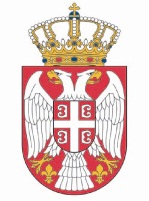 Република СрбијаНародна скупштинаКабинет председникаНАЈАВАПолагање заклетвe јавних тужилаца пред Врховном јавном тужитељком и председницом Народне скупштине      	Јавни тужиоци који се први пут бирају на јавнотужилачку функцију положиће заклетвe, у среду, 10. априла 2024. године, пред Врховном јавном тужитељком Загорком Доловац и председницом Народне скупштине Аном Брнабић.	Полагање заклетва јавних тужилаца одржаће се у Дому Народне скупштине, Трг Николе Пашића 13, у малој сали, у 11.00 часова.	Позивамо вас да медијски пропратите полагање заклетве јавних тужилаца.Молимо да акредитације пошаљете на e-mail: infosluzba@parlament.rs